UCHWAŁA NR VI/34/11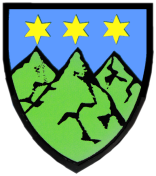 RADY MIEJSKIEJ W TORZYMIUz  dnia  30 marca 2011r.w sprawie zatwierdzenia planu odnowy miejscowości Garbicz          Na podstawie art. 18 ust.2 pkt 15 ustawy z dnia 8 marca 1990r. o samorządzie gminnym (Dz. U. z 2001r. Nr 142, poz. 1591 ze zm.), art. 29 ust. 1 ustawy o  wspieraniu rozwoju obszarów wiejskich z udziałem Europejskiego Funduszu Rolnego na rzecz Rozwoju Obszarów Wiejskich (Dz. U. z 2007r. Nr 64, poz. 427) oraz §10 ust. 2 pkt 2 lit. ”b” Rozporządzenia Ministra Rolnictwa i Rozwoju Wsi w sprawie szczegółowych warunków i trybu przyznawania pomocy finansowej w ramach działania „Odnowa i rozwój wsi” objętego Programem Rozwoju Obszarów Wiejskich na lata 2007-2013 (Dz. U. z 2008r., Nr 38, poz. 220 ze zm.) uchwala się, co następuje:	§ 1. Zatwierdza się plan odnowy miejscowości Garbicz w brzmieniu ustalonym jak w załączniku.     	§ 2. Wykonanie uchwały powierza się Burmistrzowi.     	§ 3. Uchwała wchodzi w życie z dniem podjęcia.                                                                                     Przewodniczący Rady                                                                                     Zbigniew Wołoncewicz 